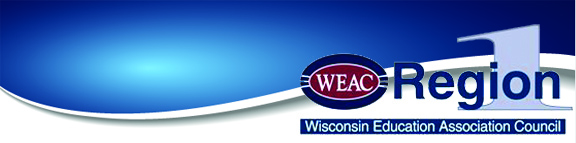 2021-22 Scholarship ProgramProgram Guidelines and PrioritiesTwo $500 scholarships are available for children of Region 1 members who are graduating and attending post-secondary education in the fall of 2021.Priority will be given to those entering an education-related field of study, but selection will also be based on academics and school and/or community involvement/service.The scholarship will be disbursed following completion of the 1st semester of the 2021-22 academic year.Completed application forms are due to the Region 1 Office (address below) by June 1st, 2021.WEAC Region 116 W John St.Rice Lake, WI 54868Recipients will be chosen in June by the Region 1 Executive Committee, and recipients will be notified by mail.Please send any questions to Ali Holzman: holzmana@weac.org 2021-22 Scholarship Application10. On a separate sheet please write an essay (250 - 500 words) on the topic below:Describe what education means to you.STATEMENT OF ACCURACY FOR STUDENTSI hereby affirm that all the above stated information provided by me is true and correct to the best of my knowledge.  Signature: __________________________________________    Date:  ______________________ 1.Last Name:First Name:2.Mailing AddressStreet: City:                                                         State:                             Zip: Mailing AddressStreet: City:                                                         State:                             Zip: 3.Telephone Number:  (          )Email Address:Telephone Number:  (          )Email Address:4.Date of Birth:    Month                Day                   Year                         Gender: Date of Birth:    Month                Day                   Year                         Gender: 5.Cumulative Grade Point Average (GPA): __________    (On a 4.0 scale)  Cumulative Grade Point Average (GPA): __________    (On a 4.0 scale)  6.Name and location of High School attending:  Name and location of High School attending:  7.A.  List any academic honors, awards and membership activities while in high school: B.  List your hobbies, outside interests, extracurricular activities and school related volunteer activities:C. List your non-school sponsored volunteer activities in the community: A.  List any academic honors, awards and membership activities while in high school: B.  List your hobbies, outside interests, extracurricular activities and school related volunteer activities:C. List your non-school sponsored volunteer activities in the community:    8. A. If you have decided on what college you will attend, please list school name: B. If not, list your top 3 college choices:C. Intended field of study:   A. If you have decided on what college you will attend, please list school name: B. If not, list your top 3 college choices:C. Intended field of study:   9.Name of parent or legal guardian who is a WEAC Region 1 member:  Name of parent or legal guardian who is a WEAC Region 1 member:  